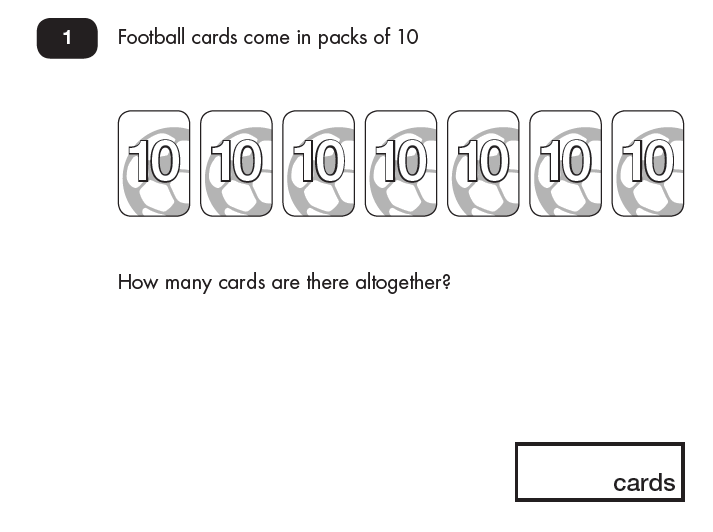 Tip – What are you going to count in?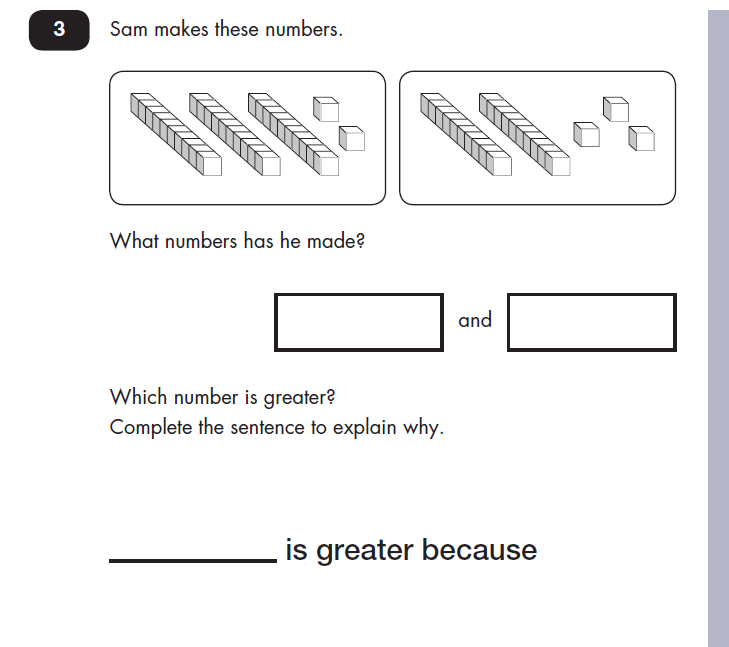 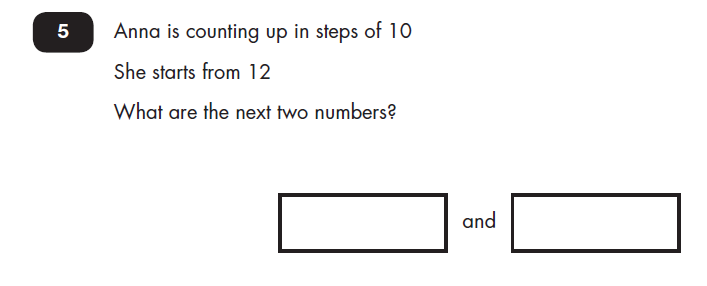 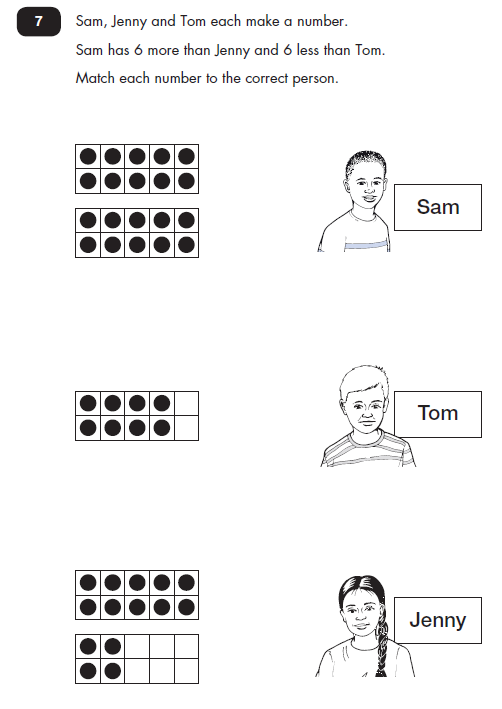 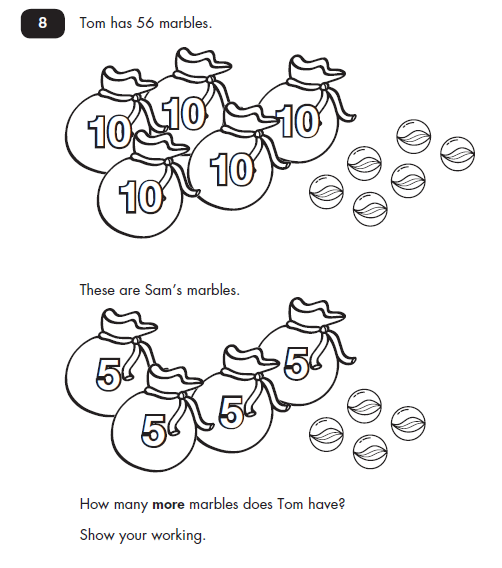 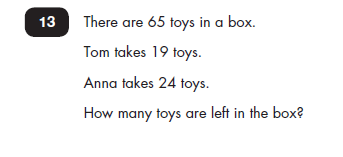 